Отчет воспитателя о проделанной работе во второй младшей группе Четверг: 28.04 2020 г.Воспитатель: Гаун Елена Михайловна.
В обучении приняло участие: 7 человек Текущая образовательная деятельность данного дня осуществлялась по следующим образовательным областям: 1) Математика тема: «Утро и вечер»2)Конструирование тема: «Мебель для куклы» Родителям было предложено  закрепить умения различать и называть части суток: утро, вечер; развивать мышление; учить находить закономерности в расположении предметов и воспроизводить их. Формировать умения правильно называть детали строительного набора, играть с постройками.В течение дня дети развивались согласно возрасту, изучали программный материал и показали не плохие результаты развития.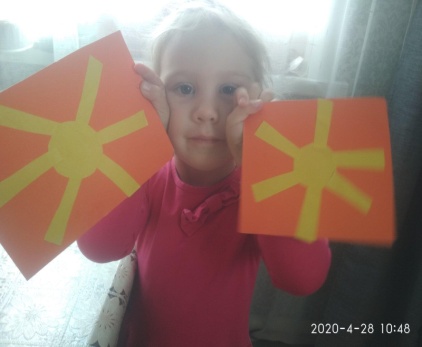 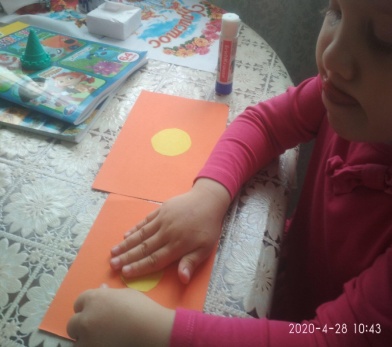 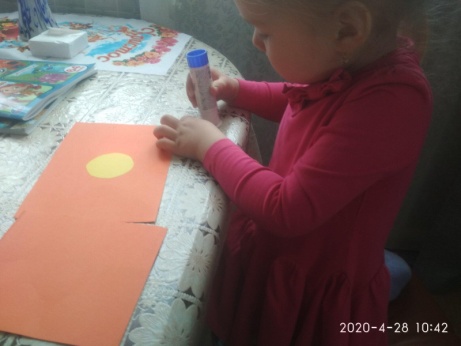 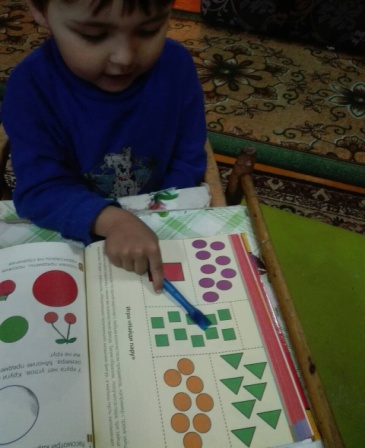 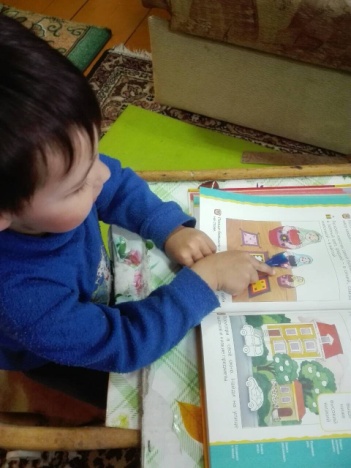 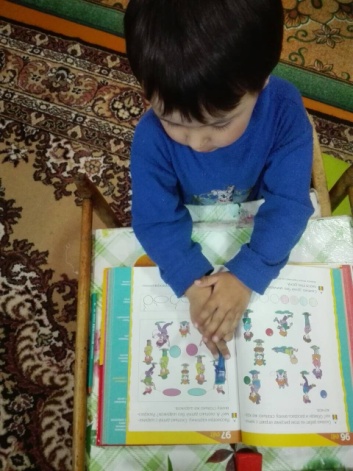 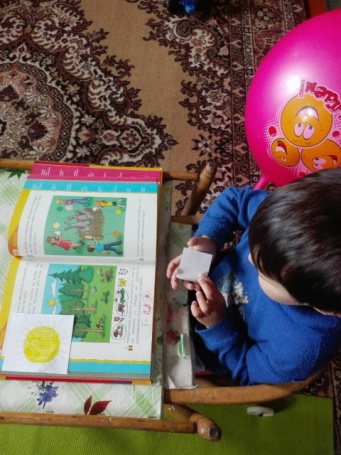 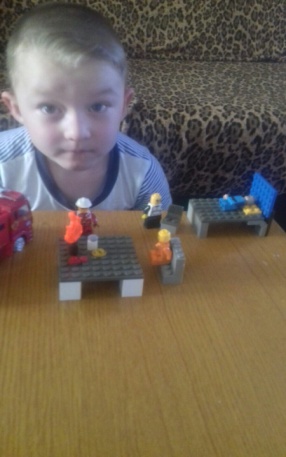 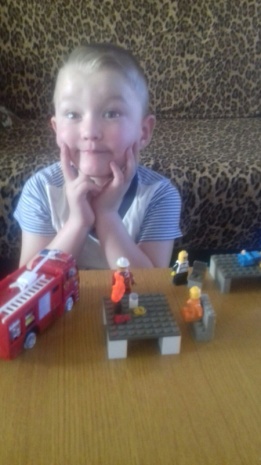 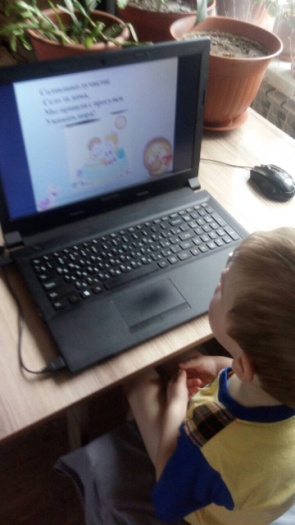 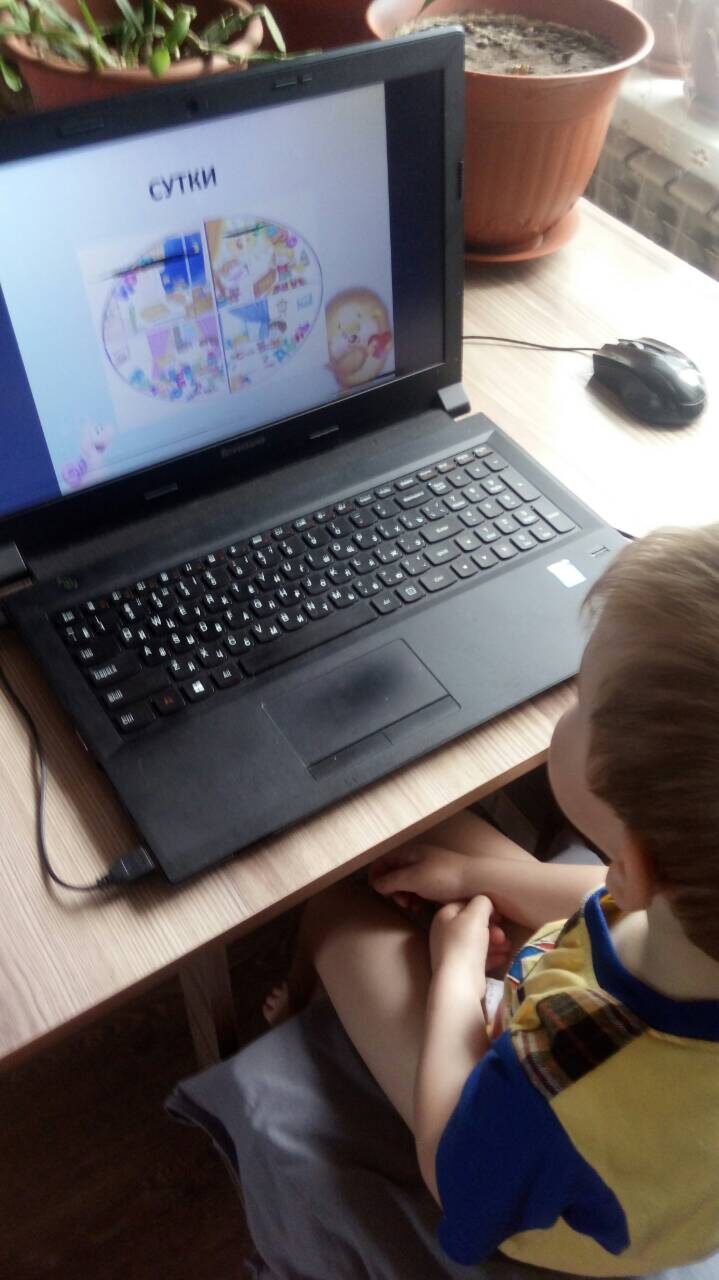 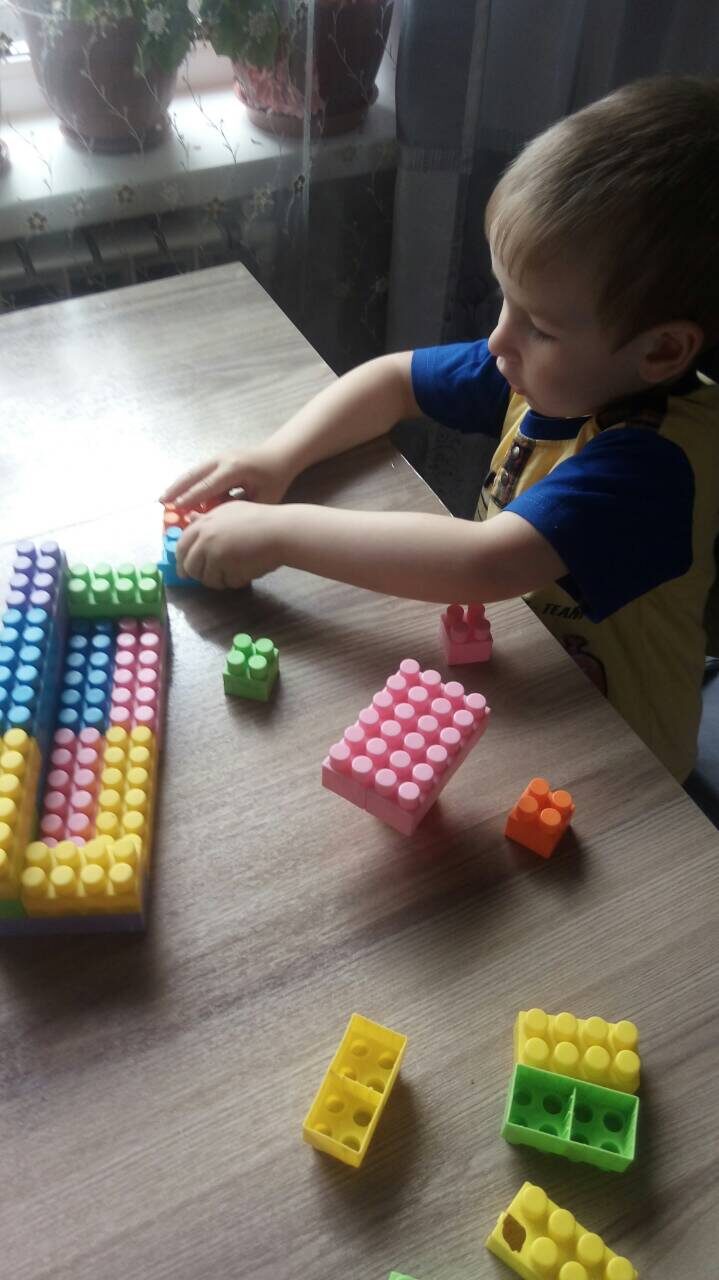 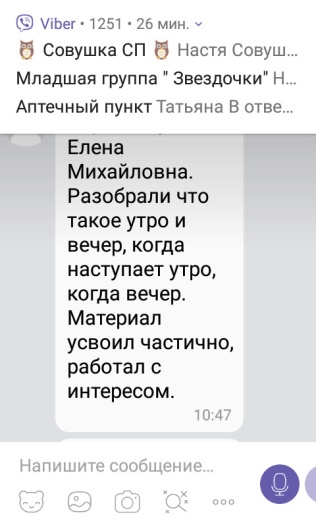 